ББК 65.9(2Рос)-98Свеколкина Татьяна АлексеевнаЭКОНОМИЧЕСКАЯ БЕЗОПАСНОСТЬ ЖЕЛЕЗНОДОРОЖНОГО ТРАНСПОРТА: КЛАССИФИКАЦИЯ УГРОЗ И ПОДХОДЫ К ИХ НЕЙТРАЛИЗАЦИИАннотация. Российская транспортная отрасль в условиях международных экономических санкций находится в ситуации повышенного риска. Происходит адаптация маршрутов, изменяется структура перевозок по всем категориям потребителей, возникает потребность в преобразовании способов транспортировки. Данная ситуация предопределяет появление новых угроз и негативных явлений, оказывающих неблагоприятное воздействие на все сектора экономической деятельности транспорта, в силу чего одной из основных проблем для железнодорожных предприятий становится обеспечение экономической безопасности. Цель: необходимость исследовать теоретические аспекты угроз экономической безопасности предприятий железнодорожного транспорта и возможности их нейтрализации. Задачи: рассмотреть классификацию угроз экономической безопасности предприятий железнодорожного транспорта и исследовать способы выявления и нейтрализации существующих угроз экономической безопасности предприятий железнодорожного транспорта. Объект исследования: экономическая безопасность. Предмет исследования: угрозы экономической безопасности предприятий железнодорожного транспорта и возможности их нейтрализации.Ключевые слова: экономическая безопасность, железнодорожный транспорт, мониторинг, угрозы, нейтрализация.ВведениеОбеспечение экономической безопасности помогает защитить инфраструктуру транспортного предприятия от негативных воздействий [4]. Такие воздействия могут носить случайный или преднамеренный, внутренний или внешний характер. Результатом таких вмешательств может стать снижение потенциала отрасли, снижение безопасности перевозочного процесса и убыточность перевозок. Поэтому экономическая безопасность в современных условиях становится важным аспектом защиты транспортной инфраструктуры и обеспечения непрерывности деятельности предприятия.Классификация угроз экономической безопасности предприятий железнодорожного транспортаОдним из самых распространенных видов транспорта является железнодорожный. С середины XIX века он практически самый стратегически важный транспорт промышленных стран того времени. В общем понимании транспорт  это отрасль материального производства, осуществляющая перевозки пассажиров и грузов по рельсовым путям в вагонах с помощью локомотивной или моторвагонной тяги [2].Основные угрозы его экономической безопасности  это сочетание условий и факторов, ущемляющих экономические интересы и нарушающих его воспроизводственный процесс [3].Говоря о системе экономической безопасности организации, целесообразно провести деление видов угроз на внешние и внутренние. Внешние угрозы экономической безопасности организации, возникают за ее пределами. Они не связаны с его производственной деятельностью [12]. Воздействие внешней среды может выражаться посредством следующих угроз:1. Экономических  посредством явлений и процессов, отрицательно влияющих на экономическое состояние страны, ограничивают экономические интересы, что в свою очередь негативно сказывается на предприятиях;2. Политико-правовые  это возможные убытки, которые может понести коммерческая организация по причине разного рода изменений политического характера, происходящих в государстве;3. Социальных  результат имеющихся и формирующихся в самом обществе, в межгосударственных отношениях противоречий;4. Экологических  заключается в небольшом количестве вредных выбросов в атмосферу на единицу выполняемой работы;5. Рыночных  представляет собой неэффективную модель поведения на рынке, ошибки в политике ценообразования и конкурентоспособности изготовляемой продукции;6. Финансовых  факторы, препятствующие или создающие опасность реализации финансово-экономических ресурсов.В качестве примера современные события определяют следующие угрозы: пандемия и мировой экономический кризис 2020-2021 гг. оказали заметное влияние на железнодорожный транспорт  привели к снижению грузовых и пассажирских перевозок и, как следствие, доходов компаний отрасли; экономическая ситуация как в стране, так и на самом предприятии оказывает влияние на сокращение численности работников  трудовых ресурсов компании, что, тем самым, скажется на производительности труда; антироссийские санкции 2022 г.  в связи с военной операцией России в Украине повлияют на изменение грузопотока и количества заказчиков железной дороги; возникает необходимость оказания государственной поддержки отрасли железнодорожного транспорта; ключевое влияние на стоимость подвижного состава оказало резкое повышение цен на металл в 2021 г., а это значит, что доходы от эксплуатации вагонов возможно приблизятся к расходам на их содержание.Внутренние угрозы связаны с хозяйственной деятельностью самой организации, ее персоналом. Обуславливаются процессами, возникающими в производстве и при реализации продукции, и влияют на результаты бизнеса [12].Воздействие внутренней среды может выражаться посредством следующих угроз:1. Технико-технологических  заключается в уровне соответствия применяемых на предприятии технологий по оптимизации расходов;2. Ресурсных  степень обеспеченности производства основными видами ресурсов, запасов и расходов собственными источниками, качество материальных ресурсов;3. Инвестиционных  неэффективность состояния всей совокупности финансовых отношений и процессов.4. Инновационных  слабая инновационная активность, отставание в области разработки и внедрения новых и перспективных технологий; 5. Логистических  риски осуществления логистических операций транспортировки, грузопереработки, складирования и управления запасам. Риски логистического менеджмента, риски управленческого характера, возникающие при выполнении логистических функций и операций;6. Кадровых  это риск потерь, связанный со случайными или преднамеренными ошибками сотрудников, недостаточной квалификацией и знаниями, мошенничеством, нестабильностью кадрового состава организации.В зависимости от источника возникновения, угрозы жизнеспособности организации и ее стабильной деятельности, делят на объективные и субъективные. Объективные угрозы возникают без участия и без воли предприятия или его работников и не зависят от принятых решений, действий менеджера. Это состояние финансовой обстановки, научные открытия, форс-мажорные обстоятельства и др. Их важно распознавать и обязательно учитывать в управленческих решениях.Субъективные угрозы вызваны преднамеренными или непреднамеренными действиями людей, организаций и различных органов, в частности государственных и международных предприятий конкурентов [12].Имеет место быть еще одна классификация, которая позволяет разделить угрозы на реальные и потенциальные.Потенциальные угрозы − формирование некоторых предпосылок причинения вреда. Реальные угрозы – сформировавшиеся явления, способные причинить ущерб на данный момент, либо ущерб уже причинён.Таким образом, интерпретированные выше угрозы являются лишь ключевыми угрозами экономической безопасности. Угрозы в целом очень изменчивы, не всегда их можно предсказать, так как они долгое время могут не проявлять себя в открытой форме, что не должно ослаблять внимания экономистов и других специалистов [5].Способы выявления и нейтрализации существующих угроз экономической безопасности предприятий железнодорожного транспортаВ настоящее время подходов, благодаря которым хозяйствующие субъекты могут оценивать свое текущее состояние и разрабатывать эффективные стратегии будущего развития множество, именно поэтому выбор способа оценки потенциала предприятия, который позволит стремительно определять внутренние возможности и слабости, выявить скрытые резервы в целях повышения эффективности его деятельности, является важным направлением оценки экономической безопасности предприятий. Этапы управления экономической безопасностью предприятия можно представить следующим образом (рисунок 1).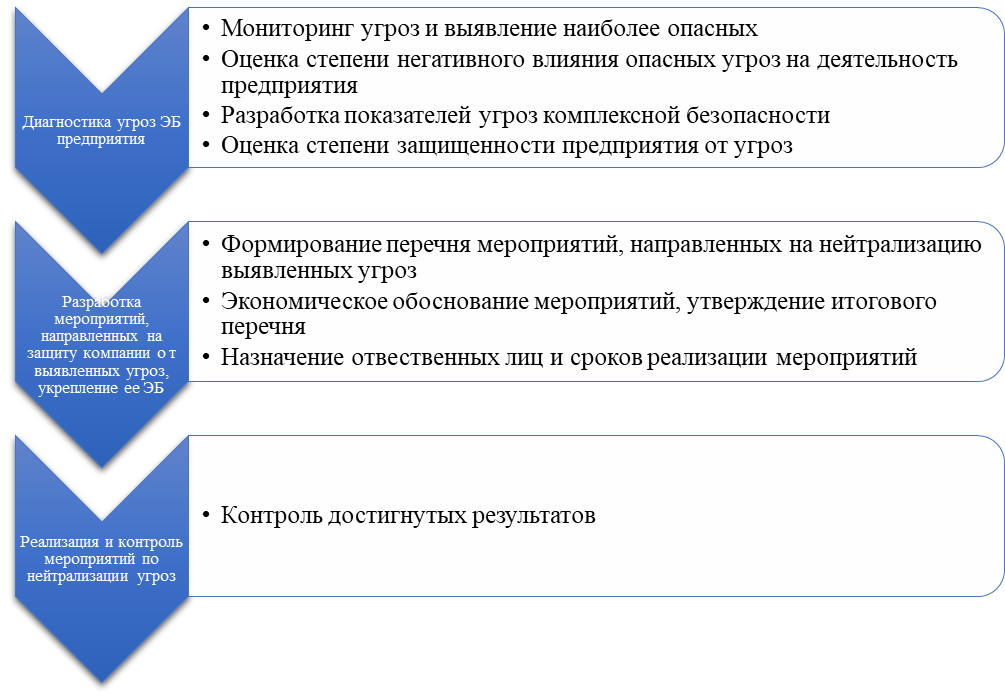 Рис. 1. Этапы управления экономической безопасностью предприятияК числу методов выявления и диагностики угроз относятся: горизонтальный и вертикальный анализ; метод коэффициентов; факторный анализ; комплексный анализ; SWOT – анализ и другие [10].На основании приведенных выше угроз можно определить основные направления деятельности для нейтрализации угроз ОАО «РЖД»:− оперативное управление ликвидностью;− развитие Программы импортозамещения для объектов инфраструктуры, тягового подвижного состава и системы электронного документооборота;− разработка мероприятий по управлению профессиональными рисками;− развитие внутренней системы контроля над бизнес-процессами удаленных подразделений, в том числе процесса охраны труда и закупочной деятельности;− обучение работников подразделений ОАО «РЖД», участвующих в закупочной деятельности;− совершенствование организации перевозочного процесса при реализации полигонных принципов управления эксплуатационной работы, что позволит сократить операционные расходы по статьям оплата труда и расходы на материалы;− снижение непроизводительных потерь в организации рабочего времени, основанных на принципах бережливого производства;− развитие мероприятий, направленных на снижение потребления энергоресурсов (внедрение энергосберегаемых алгоритмов);− разработка и актуализация нормативных документов в области закупочной деятельности, автоматизация процессов закупочной деятельности; − развитие системы мониторинга по ключевым показателям эффективности инновационной деятельности;− развитие системы показателей эффективности для оценки работы менеджмента и др.В заключение хотелось бы добавить, что благополучное решение проблемы экономической безопасности предприятия (фирмы), а также дальнейшее эффективное функционирования и развитие, предполагает максимально полный и достоверный учет и анализ всего комплекса действующих факторов и их оценку. Решение данных задач позволит предприятию значительно укрепить свое положение на рынке и повысить свою экономическую безопасность [11].ЗаключениеВ ходе написания работы удалось достичь цель и поставленные задачи. Можно сделать вывод о том, что в транспортной отрасли при управлении экономической безопасностью необходимо основываться на комплексной оценке развития экономических процессов, обнаружения угроз экономической безопасности и сопоставление фактических значений коэффициентов с нормативными. По результатам проведенного мониторинга разрабатываются предложения по стратегическому развитию отрасли, т.е. повышению уровня ее экономической безопасности, и меры по нейтрализации существующих угроз экономической безопасности [1].Библиографический список1	Бабкина Т.В., Буравова А.А., Трембач К.И. Специфика и взаимосвязь экономической безопасности и транспортного комплекса страны // Интернет-журнал «НАУКОВЕДЕНИЕ» Том 7, №5 (2015) URL: http://naukovedenie.ru/PDF/182EVN515.pdf (дата обращения: 07.04.2022)2	Введенский Б.А. Малая советская энциклопедия. - М.: Советская энциклопедия, 1960. - Т. 9. - С. 451-452.3	Житин В.Е. Внешние и внутренние угрозы технико-технологической безопасности железнодорожного транспорта как критерий его экономической безопасности [Электронный ресурс] URL: https://pandia.ru/text/80/429/34119.php (дата обращения: 07.04.2022).4	Журавлева Н.А. Финансово-экономическая безопасность инфраструктуры: вопросы теории и методологии: дисс. … доктора экон. наук. СПб.: СПбГУ, 2010.5	Казанцев, С.В. Экономическая безопасность. Определение понятий. // Мир новой экономики. – 2014. – № 2. – С. 48-53.6	Ковалев, В.В. Экономическая и финансовая безопасность предприятия. М.: Финансы и статистика, 2017. - 768 с.7	Козлова, А. В. Экономическая безопасность как явление и понятие // Власть. - 2009. - №1. - С.14-17.8	Королев, М. Классификация угроз и направлений защиты фирмы // Хранитель. - 2008. - №7. - С.21-24.9	Овечкин, А. П. Правовое регулирование предпринимательской деятельности на железнодорожном транспорте: учеб. пособие / А. П. Овечкин. Ч. 1. — М.: Юридический институт МИИТа, 2012. — 146 с.10	Орехов, В. И. Антикризисное управление: учебное пособие / В. И. Орехов, К. В. Балдин, Н. П. Гапоненко – М.: Инфра-М, 2010. – 236 с11	Савицкая, Г.В. Экономический анализ: учеб. пособие / Г.В. Савицкая. – М.: Новое знание, 2013. – 342 с.12	Шагалов, С. В. Экономическая безопасность предприятия / С. В. Шагалов. – М.: Риор, 2014.